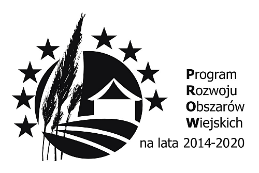 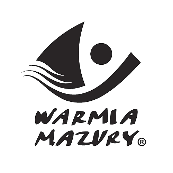 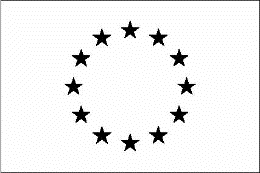 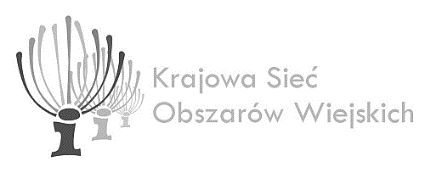  „Europejski Fundusz Rolny na rzecz Rozwoju Obszarów Wiejskich: Europa inwestująca w obszary wiejskie”. Instytucja Zarządzająca PROW na lata 2014-2020 – Minister Rolnictwa i Rozwoju Wsi. Materiał opracowany przez Samorząd Województwa Warmińsko-Mazurskiego współfinansowany jest ze środków Unii Europejskiej w ramach Pomocy Technicznej PROW 2014-2020.															Olsztyn, 6.06.2019Stowarzyszenie Doradców na Rzecz Rozwoju Obszarów Wiejskich ul. Towarowa 9/101A, 10-416 Olsztyntel.: 89 534 44 50, fax.: 89 534 44 50email: biuro@agroplus.pl; www: agroplus.plZapytanie ofertowe nr 1/2019/SDnRROWdotyczące opracowania raportu metodologicznego nt.: Niewykorzystane potencjały rozwoju zrównoważonego obszarów wiejskich w województwie warmińsko-mazurskimI. ZAMAWIAJĄCYStowarzyszenie Doradców na Rzecz Rozwoju Obszarów Wiejskich ul. Towarowa 9/101A, 10-416 OlsztynNIP 739-352-34-82, REGON 280071419II. OPIS PRZEDMIOTU ZAMÓWIENIAPrzedmiotem zamówienia jest usługa polegająca na opracowaniu raportu metodologicznego zawierającego wprowadzenie do tematyki badawczej, cel i zakres badania oraz narzędzi badawczych (9 kwestionariuszy wywiadu), w ramach operacji pn.: „Niewykorzystane potencjały rozwoju zrównoważonego obszarów wiejskich w województwie warmińsko-mazurskim”, współfinansowanej ze środków Unii Europejskiej w ramach Planu Działania Krajowej Sieci Obszarów Wiejskich na lata 2014-2020, Plan Operacyjny na lata 2018-2019.Szczegółowy opis przedmiotu zamówienia:W ramach prac jest potrzebne przeprowadzenie studium literatury przedmiotu, dokonanie analizy i krytycznej oceny sformułowanych pytań, ich weryfikacja. Osoba/osoby realizujące zamówienie muszą posiadać doświadczenie związane z prowadzeniem badań społ.-ekonomicznych (związane z danym "potencjałem" - problemem). W celu realizacji zamówienia Zamawiający, przekaże Wykonawcy niezbędne informacje w postaci pliku graficznego.Zamawiający dopuszcza możliwości składania ofert częściowych.Zamawiający dopuszcza możliwości powierzenia części lub całości zamówienia podwykonawcom.III. TERMIN WYKONANIA ZAMÓWIENIA			do 30.06.2019 r.IV. OPIS SPOSOBU PRZYGOTOWANIA OFERTY	Oferta powinna być:	- posiadać datę sporządzenia,	- zawierać adres lub siedzibę oferenta, numer telefonu, 	- podpisana czytelnie przez wykonawcę. V. MIEJSCE ORAZ TERMIN SKŁADANIA OFERT1.	Oferta powinna być przesłana za pośrednictwem: poczty elektronicznej na adres:  email: lub faksem	na nr: 89 534 44 50 lub za pośrednictwem poczty, kuriera lub też dostarczona osobiście na  adres: Stowarzyszenia Doradców na Rzecz Rozwoju Obszarów Wiejskich, ul. Towarowa 9/101A, 10-416 Olsztyn, do dnia 20.06.2019 r. wraz z załączoną kserokopią CV. 2.	Ocena ofert zostanie dokonana w dniu 21.06.2019 r., a wyniki i wybór najkorzystniejszej oferty zostanie ogłoszony o godzinie 12:00 w siedzibie 21.06.2019 r.3.	Oferty złożone po terminie nie będą rozpatrywane4.	Oferent może przed upływem terminu składania ofert zmienić lub wycofać swoją ofertę.5.	W toku badania i oceny ofert Zamawiający może żądać od oferentów wyjaśnień dotyczących treści złożonych ofert.6.	Zapytanie ofertowe zamieszczono na stronie: www: agroplus.plVI. OCENA OFERT	Zamawiający dokona oceny ważnych ofert na podstawie następujących kryteriów: Cena 100%VII. INFORMACJE DOTYCZĄCE WYBORU NAJKORZYSTNIEJSZEJ OFERTYO wyborze najkorzystniejszej oferty Zamawiający zawiadomi oferentów za pośrednictwem poczty elektronicznej.VIII. DODATKOWE INFORMACJEDodatkowych informacji udziela Anna Kamińska pod numerem telefonu 605 850 187 
oraz adresem email: biuro@agroplus.pl„Europejski Fundusz Rolny na rzecz Rozwoju Obszarów Wiejskich: Europa inwestująca w obszary wiejskie”. Instytucja Zarządzająca PROW na lata 2014-2020 – Minister Rolnictwa i Rozwoju Wsi. Materiał opracowany przez Samorząd Województwa Warmińsko-Mazurskiego współfinansowany jest ze środków Unii Europejskiej w ramach Pomocy Technicznej PROW 2014-2020.FORMULARZ OFERTYna wykonanie opracowania raportu metodologicznego nt.: Niewykorzystane potencjały rozwoju zrównoważonego obszarów wiejskich w województwie warmińsko-mazurskimNazwa oraz adres Wykonawcy............................................................................................................................................................................................................................................................................................................................……………………………………………………………………………………………………………………Numer rachunku bankowego: .......................................................................................................Oferuję wykonanie przedmiotu zamówienia w części dotyczącej następujących respondentów:																		ZA OSOBO DZIEŃ PRACY1a. przedstawicieli gospodarstw rybackich i gospodarstw rolnych posiadających stawy				.. ………… zł 1.b. osób nie związane zawodowo z rybactwem zamieszkujących w sąsiedztwie gospodarstw rybackich 	................. zł2. przedstawicieli zarządów spółdzielni mieszkaniowych i wspólnot mieszkaniowych					................. zł3. przedsiębiorców zajmujących się produkcją tworzyw ropopochodnych wykorzystywanych w rolnictwie	................. zł4. przedsiębiorców sektora agrobiznesu zajmujących się produkcją i przetwórstwem produktów ekologicznych																						................. zł5. przedstawicieli samorządów lokalnych gmin wiejskich i miejsko-wiejskich zajmujących się 
w urzędach bezpieczeństwem energetycznym												................. zł6. przedstawicieli samorządów lokalnych odpowiedzialnych w j.s.t. za sprawy planowania przestrzennego................ zł7a. przedstawicieli samorządów lokalnych odpowiedzialnych za realizację polityki rozwoju 			................. zł7b. przedstawicieli partnerstw terytorialnych oraz innych instytucji i organizacji mających wpływ na zdefiniowane  potencjały																			................. złKwota łączna											................. złOferowany termin realizacji zamówienia: .................. dni/tygodni, licząc od dnia podpisania umowy; Oświadczam, iż zapoznałem się z opisem przedmiotu zamówienia i wymogami Zamawiającego i nie wnoszę do nich żadnych zastrzeżeń.Załącznikami do niniejszego formularza oferty stanowiącymi integralną część oferty są:CVMiejscowość ...................................., dnia ....................................2019 roku.........................................................................(podpis Wykonawcy)